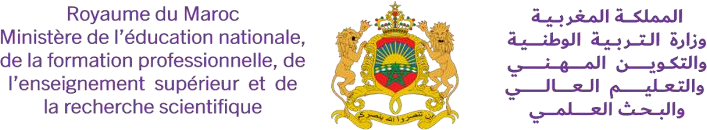 توقيع السيد املفتش:توقيع السيد املدير:توقيع األستاذ(ة:)